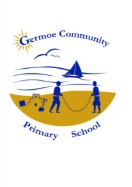 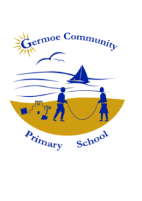 Germoe Community Primary SchoolNewsletter for week commencing 8th February 2016OTHER INFORMATION/ADVANCE NOTICESLast week, Councillor John Keeling  joined our stars of the week; Stanley, Euan, Eve and Maddie for lunch on our stars table.Early notice - Class 1 and Class 2 will need shoe boxes (with lid) for their science work this term.Special Menu for Tuesday 9th February: Sweet and Sour Chicken Or Vegetable Stir Fry Egg Noodles /Steamed Rice /Stir Fried Vegetables Sticky Bananas in a Honey Sauce Or Fresh Fruit Platter Or Frozen Mango Yoghurt.PARISH PANCAKE RACEIf you are 6 years old and over you are invited to join us for a Parish Pancake and hot dog Party for Stories   drama, games and fun.  Come along on Tuesday 9th February 3.45-5.30 at Breage Village Hall, Breage. There are sign-up sheets outside each classroom. Tuesday 9th February there is a crosscountry race at Porthleven School, there is also a Fun Run for the Infants which will be the first race.  If any of our Infants would like to join us please contact the office.  The minibus will be leaving school at 3.30pm and should be back by 5.15pm.  Parents are very welcome to come and watch although we may not have room on the minibus for parents, depending on the number of children taking part.  Please see Anita for further details.  School Council Fundraising for Cancer Research and RNLI
The children have decided to hold a danceathon and cream tea/cake stall
KS1 will dance for an hour during their PE slot on Tuesday 9th February
KS2 will dance for an hour during the afternoon on Tuesday 9th February.We would like to welcome everyone to a cream tea on Friday 12th February from 2 - 3.30pm, where children would like to treat you to waiter and waitress service.
Could each child bring 50p for their cream tea or slice of cake with a drink and donations from adults would be very welcome.  We would be very grateful for donations of cakes, for those who may not be partial to a cream tea.   Thanks Angie.Wednesday 10th February is Parents Evening.  Sign-up sheets are on the main door; please make an appointment to see your Childs class teacher.Songfest Ocean Commotion performance @ Penzance Methodist church 12 KS2 children taking part 14th March.  Tickets available now from Hall for Cornwall box office.Please see attached for TromsØ report, Parent questionnaire and our change to staffing.*STARS OF THE WEEK*EYFS – Logan, For Trying New Things.SENNEN CLASS – Daniel, For Persevering In Literacy and Writing Some Super Similes. KYNANCE CLASS – Kendra, For Challenging Herself In Maths.GODREVY CLASS – Jack, For Having A Positive Attitude To Work.Golden Ticket – Sophie Thomas, Well Done!Diary DatesFebruaryTuesday 9th                            Danceathon and Cream Tea/cake stall @ Germoe School.Tuesday 9th                            Crosscountry and infant fun run @ Porthleven at 4pm. Tuesday 9th                            Parish Pancake and Hot Dog Party @ Breage Village Hall. 3.45-5.30pm.Wednesday 10th                   Parents Evening.Friday 12th                              School Council Cream Tea 2-3.30pm.MarchWednesday 16th                    Plymouth Marine Biologist Trip.Thursday 17th                        Crosscountry Finals @ Newquay. daTEAFTERSCHOOL CLUBS this weekMon             Fit Club/Construction                                             Cookery at BoskenwynTues     Crosscountry/Cookery Club (KS2)                       Change for Life at BoskenwynFun Fit Club (KS1)                                              Wed Football Club                                                           Film Club at BoskenwynThurs         Superhero’s Writing Club (KS1)                           Dodgeball & Choir at BoskenwynFri 